       ҠАРАР                                                                          ПОСТАНОВЛЕНИЕ      28 май  2021 йыл                                №16                            28 мая 2021годаОб отмене постановления от 18 февраля 2020 года №11«Об утверждении  Административного регламента предоставления муниципальной услуги «Согласование проведения переустройства и (или) перепланировки помещения в многоквартирном доме» в сельском поселении Кунгаковский сельсовет муниципального района Аскинский район Республики Башкортостан»На основании экспертного заключения Государственного комитета Республики Башкортостан по делам юстиции №НГР RU 03068205202000010  от 17 мая 2021года, Администрация сельского поселения Кунгаковский сельсовет муниципального района Республики Башкортостанп о с т а н о в л я е т:          1. Признать утратившим силу постановление  от 18 февраля 2020 года №11«Об утверждении  Административного регламента предоставления муниципальной услуги «Согласование проведения переустройства и (или) перепланировки помещения в многоквартирном доме» в сельском поселении Кунгаковский сельсовет муниципального района Аскинский район Республики Башкортостан».2. Настоящее Постановление вступает в силу со дня его официального обнародования.3. Настоящее Постановление обнародовать на информационном стенде в администрации Сельского поселения Кунгаковский сельсовет муниципального района Аскинский район Республики Башкортостан по адресу: д.Кунгак, ул.Молодежная, д.4 и на официальном сайте: www.kungak04sp.ru.4. Контроль за исполнением настоящего Постановления оставляю за собой.Главасельского поселения Кунгаковский сельсоветмуниципального района Аскинский районРеспублики БашкортостанФ.Ф.СуфияновБашҡортостан РеспубликаһыАСҠЫН РАЙОНЫ МУНИЦИПАЛЬ РАЙОНЫНЫҢ ҠӨНГӘК АУЫЛ СОВЕТЫАУЫЛ БИЛӘМӘҺЕ хакимиәте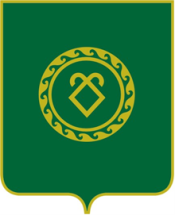 АДМИНИСТРАЦИЯ СЕЛЬСКОГО ПОСЕЛЕНИЯКУНГАКОВСКИЙ СЕЛЬСОВЕТМУНИЦИПАЛЬНОГО РАЙОНААСКИНСКИЙ РАЙОН Республики Башкортостан 